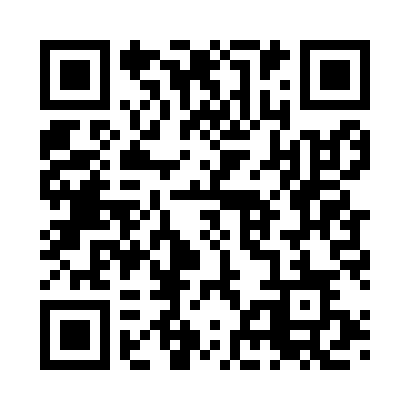 Prayer times for Zottier, ItalyMon 1 Jul 2024 - Wed 31 Jul 2024High Latitude Method: Angle Based RulePrayer Calculation Method: Muslim World LeagueAsar Calculation Method: HanafiPrayer times provided by https://www.salahtimes.comDateDayFajrSunriseDhuhrAsrMaghribIsha1Mon2:555:251:166:409:0611:272Tue2:555:251:166:409:0611:273Wed2:565:261:166:409:0611:274Thu2:565:271:166:409:0511:275Fri2:575:271:166:399:0511:276Sat2:575:281:166:399:0511:277Sun2:575:291:176:399:0411:268Mon2:585:301:176:399:0411:249Tue2:585:301:176:399:0311:2310Wed2:595:311:176:399:0211:2211Thu3:005:321:176:389:0211:2012Fri3:025:331:176:389:0111:1913Sat3:045:341:176:389:0111:1714Sun3:065:351:176:379:0011:1615Mon3:085:361:186:378:5911:1416Tue3:105:371:186:378:5811:1217Wed3:125:381:186:368:5711:1118Thu3:145:391:186:368:5711:0919Fri3:165:401:186:358:5611:0720Sat3:185:411:186:358:5511:0521Sun3:205:421:186:348:5411:0322Mon3:235:431:186:348:5311:0123Tue3:255:441:186:338:5211:0024Wed3:275:451:186:328:5110:5825Thu3:295:461:186:328:4910:5626Fri3:315:471:186:318:4810:5427Sat3:335:481:186:308:4710:5228Sun3:365:501:186:308:4610:4929Mon3:385:511:186:298:4510:4730Tue3:405:521:186:288:4310:4531Wed3:425:531:186:278:4210:43